Table S1.  Name species and code of five Salvia species used in this researchTable S2. Polymorphism number and rate for 14 SRAP PCs used to amplify 54 genomic DNA templates from five Salvia speciesTable S3. Measures of genetic distance among different Salvia species based on coancestry coefficients obtained from the pairwise Fst distance matrices produced by POPGENE 1.32 software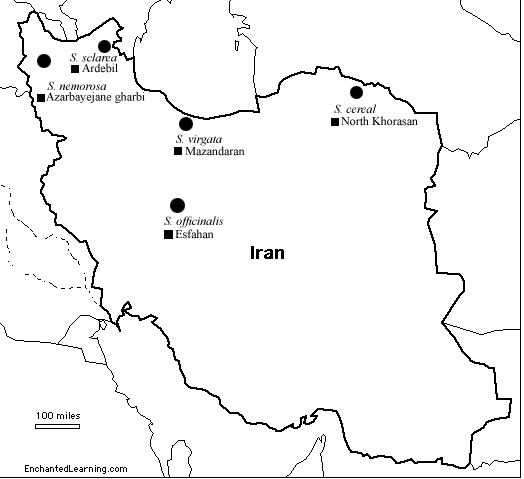 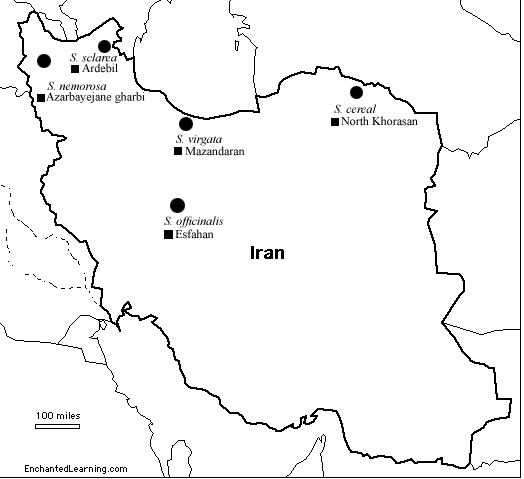 Fig. S1. Sampling location sites of five Salvia species, S.virgata, S. nemorosa, S. officinalis, S. sclarea and S. cereal from different geographical regions of Iran used in study.Name speciescodenumberName speciescodenumberS.cerealcere1228S.virgatav411S.cerealcere4129S.virgatav422S.cerealcere4230S.virgatav433S.cerealcere4331S.virgatav444S.cerealcere4432S.virgatav455S.cerealcere4533S.virgatav466S.cerealcere4634S.virgatav477S.cerealcere4735S.virgatav488S.cerealcere4836S.virgatav499S.sclareascl2237S.virgatav4010S.sclareascl2338S.virgatav5111S.sclareascl2439S.virgatav5212S.officinalisof4140S.nemorosanem4113S.officinalisof4241S.nemorosanem4414S.officinalisof4342S.nemorosanem4615S.officinalisof4443S.nemorosanem4916S.officinalisof4544S.nemorosanem5117S.officinalisof4645S.nemorosanem5318S.officinalisof4746S.nemorosanem5419S.officinalisof5247S.nemorosanem5520S.officinalisof1148S.nemorosanem5621S.officinalisof1249S.nemorosanem5722S.officinalisof1350S.nemorosanem5823S.officinalisof1451S.nemorosanem5924S.officinalisof1552S.nemorosanem6125S.officinalisof1753S.nemorosanem6226S.officinalisof1854S.cerealcere1127PrimercombinationNumber oftotalfragmentsNumber ofpolymorphicfragmentsPercentage ofpolymorphicfragmentsPICvalueMe6 - Em63127870.3938Me8 - Em12120950.2878Me8 - Em623231000.3012Me3-Em1814141000.2810Me3-Em1718181000.2627Me4 - Em628281000.3845Me6-Em172019950.3747Me1 - Em511111000.2197Me3 - Em215151000.3434Me8-Em1730301000.3255Me2 - Em4771000.2010Me3 - Em611111000.2154Me3 - Em11615940.2198Me4-Em172017850.2196Total265255Mean18.9218.21960.308Species nameS. virgataS. nemorosaS. cerealS. sclareaS. officinalisS. virgata***S. nemorosa0.1263***S. cereal0.31710.3527***S. sclarea0.54240.56480.5378***S. officinalis0.15790.23190.33900.5564***